Quatre cercles Fait par Samuel Landry                                                        Circonférence                         Diamètre                                      C/D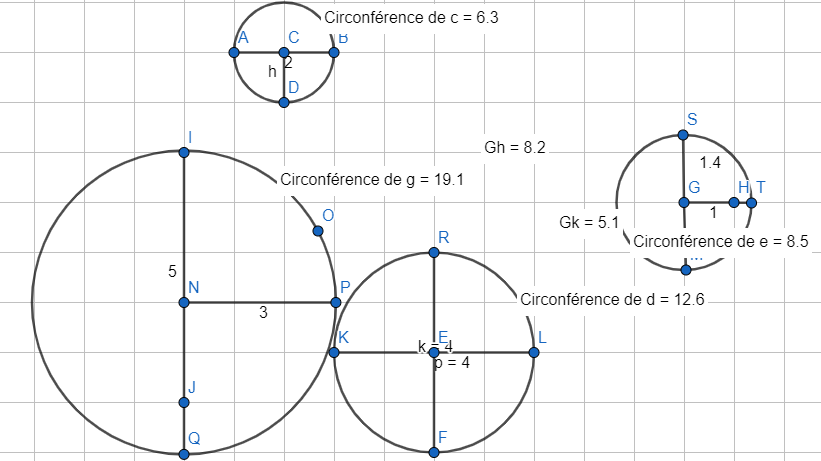 Cercle 16.324.3Cercle 219,1514.1Cercle 312,648.6Cercle 48.51.47.1